Spokane Estate Planning Council Tuesday, January 18, 2022 – 4:30 pm PST via zoomA bold framework for helping clients maximize the impact of their charitable givingAndrew Carnegie said, “It is more difficult to give money away intelligently than to earn it in the first place.” Learn how to help clients navigate the complex decisions involved in giving away their money wisely.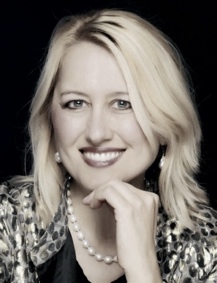 Jennifer J. Hicks, CFRE, CAP® Principal, Glenrose Philanthropy AdvisorsJennifer is a Chartered Advisor in Philanthropy (CAP®) and Certified Fund-Raising Executive (CFRE). She guides individuals to use the power of their wealth to positively impact society.Jennifer works alongside non-profit executives, attorneys, CPAs and financial advisors to help clients achieve their goals and create meaning with their wealth. Her processes are “above the line” on the “why”, while other professionals work “below the line” focusing on the “how” with an eye on taxes, tools and techniques.She is president of the Inland Northwest Planned Giving Council in Spokane and holds a BA in Music from Eastern Washington University. She has worked with high-net worth individuals and families for over 12 years. 
Jennifer is from Spokane but has also lived in Hawaii, Italy, Greece, and Maryland.  She has two sons, plays three musical instruments, speaks Italian, and practices yoga.www.glenrosephilanthropy.comJennifer@glenrosephilanthropy.com509-270-4950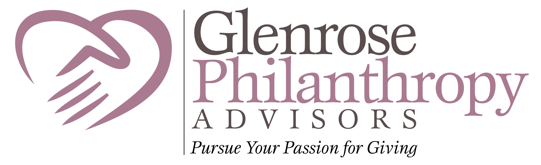 